Dusící se DillíIndické Nové Dillí patří dlouhodobě mezi nejvíce znečištěná města světa. V některých obdobích je situace ve městě tak vážná, že úřady zavírají školy, zakazují stavební práce nebo omezují automobilovou dopravu.Dusící se Dillí________________________________________________________Smogová situace v Dillí se pravidelně nejvíce zhoršuje v průběhu měsíce listopadu. Co v tomto období přispívá k zhoršení stavu ovzduší?………………………………………………………………………………………………………………………………………………………………………………………………………………………………………………………………………………………………………………………………………………………Na internetu vyhledejte informace k aktuálnímu stavu ovzduší a porovnejte dnešní stav ovzduší vašeho bydliště (respektive blízkého většího města, kde probíhá měření) a aktuální stav v indickém Novém Dillí. Zjištěné hodnoty zapište do tabulky.Kde jste informace o stavu ovzduší získali?………………………………………………………………………………………………………………………………………………………………………………………………………………………………………………………………………………………………………………………………………………………Co přesně znamenají zkratky PM2,5 a PM10? Co je považováno za kritické hodnoty?………………………………………………………………………………………………………………………………………………………………………………………………………………………………………………………………………………………………………………………………………………………Co jsem se touto aktivitou naučil/a:……………………………………………………………………………………………………………………………………………………………………………………………………………………………………………………………………………………………………………………………………………………………………… Autor: Veronika Kopřivová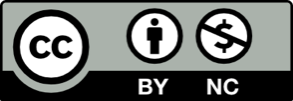 Toto dílo je licencováno pod licencí Creative Commons [CC BY-NC 4.0]. Licenční podmínky navštivte na adrese [https://creativecommons.org/choose/?lang=cs].vaše bydlištěNové DillíIndex kvality ovzdušíoxid siřičitý SO2oxid dusičitý NO2přízemní ozon O3suspendované částice PM2,5suspendované částice PM10